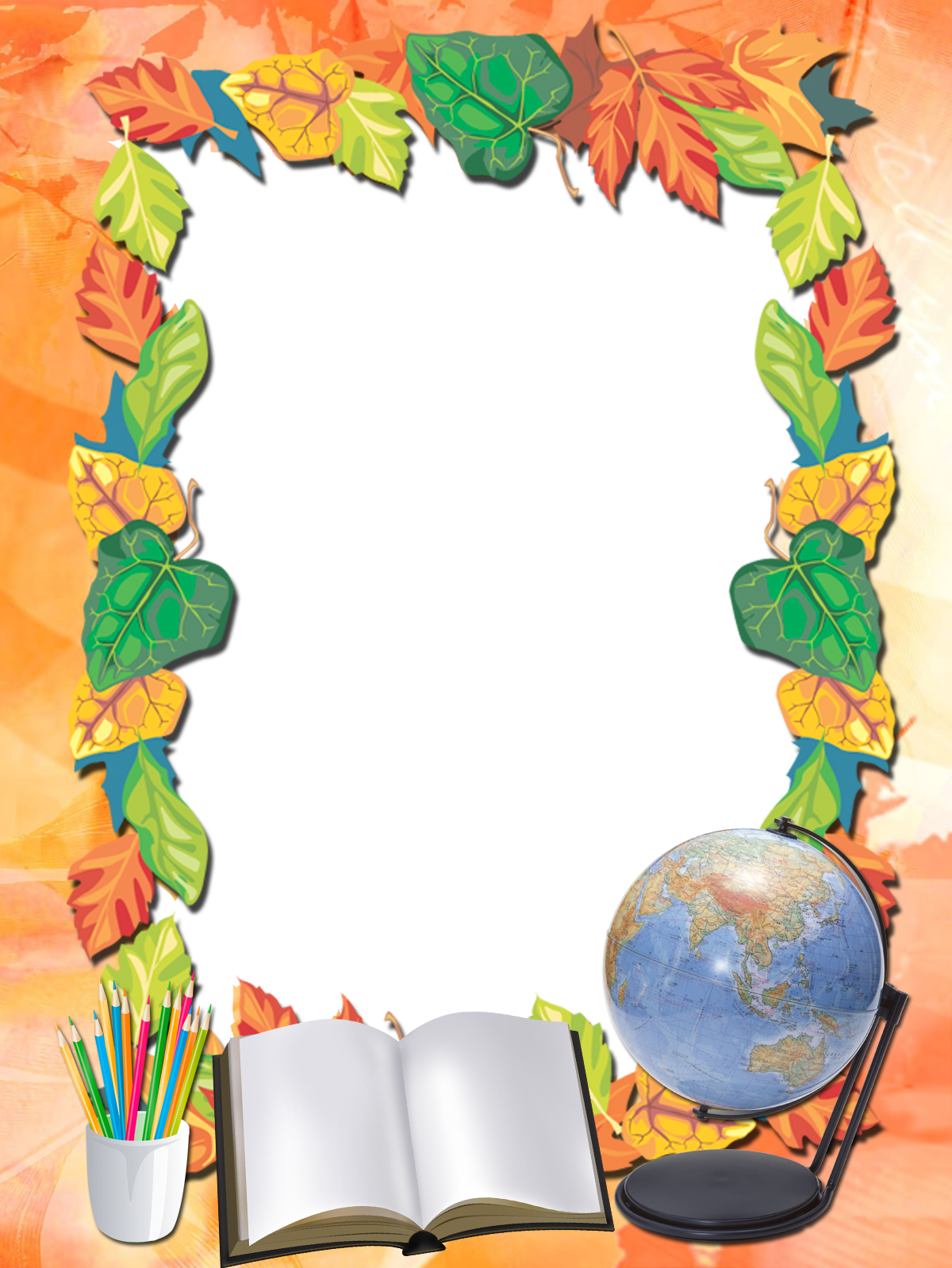 Путешествие в страну знанийКласс: 2Цель: создать благоприятную атмосферу и эмоциональный настрой на новый учебный год.Задачи:  познакомить с вновь прибывшими учениками;вспомнить правила поведения в школе;провести первичный инструктаж по правилам дорожного движения;нацелить детей на учебный процесс при помощи игровых элементов.Оборудование: медальки с днём знаний, презентация, письмо, музыкальное сопровождениеХод мероприятия(Слайд №1)(читает учитель или подготовленный ученик)Уже не первый класс – второйТебя встречает на пороге.Красив твой возраст озорнойВ начале жизненной дороги.Ты повзрослел за этот год,Забот прибавилось, уменья.Родная школа – твой восход,Здесь твоё главное ученье.Вы все за  лето отдохнули,Сил поднабрались для запаса.И гордо, радостно шагнулиВ объятья вы второго класса.Учитель: Я рада приветствовать вас, мои дорогие! 
                Когда встречаем мы рассвет, мы говорим ему… 
Дети: Привет! 
Учитель: С улыбкой солнце дарит свет, нам посылая свой… 
Дети: Привет! 
Учитель: При встрече через много лет, вы крикните друзьям… 
Дети: Привет! 
Учитель: И улыбнутся вам в ответ от слова доброго… 
Дети: Привет! 
Учитель: Давайте дружно, все в ответ, друг другу скажем мы… 
Дети: Привет! Учитель: Замечательно! Все приветы раздарили.  Мы это делали по-русски, а вы знаете, что у каждого народа и племени существуют свои интересные жесты приветствия. Давайте немного пофантазируем. Представьте:1. ВЫ ИЗ ТИБЕТАПокажите собеседнику язык, обнимите его, потритесь друг о друга носами.2. ВЫ ИЗ ПЛЕМЕНИ МАОРИСогнув указательный палец правой руки, поднесите его к кончику носа и потрите нос костяшкой второй фаланги. Учитель: Вот такие удивительные приветствия! Ну что ж, вот и закончились летние каникулы, прозвенел школьный звонок. Целых 9 месяцев нам предстоит учиться, общаться друг с другом на уроках и внеклассных мероприятиях, а это 1085 учебных часов, 210 учебных дней.  Сегодня у нас праздник – первый школьный день. Поздравляю вас, ребята, с началом учебного года и …с днём рождения! Ровно год назад, первого сентября, родился наш класс. А сегодня нам уже пошёл второй год. За этот год мы подросли, поумнели и повзрослели. Каждый из вас стал на год старше.   Давайте проверим все ли пришли на первое занятие.( Сделать перекличку детей)    Сейчас в нашем втором «Б» классе 25 человек  –  … девочек и …. мальчиков. Кому-то из вас 7 лет, а кому-то уже 8. Наш общий возраст – ….. года. День рождения – это всегда праздник.  Да-да, вы не ослышались, нас в этом году стало 25.  Нам повезло: у каждого из нас в классе может быть 24 друга. И это прекрасно! В нашей дружной семье прибавление. Мы о них ещё ничего не знаем, но это не беда.   (представление детей)  Учитель: Вот такие замечательные у нас одноклассники!  И вместе мы отправляемся в путь  школьных дел в страну знаний. Посмотрите на ваши столы. Они стоят как корабли на рейде, готовые отправиться в плаванье со своими капитанами. А капитаны этих кораблей – вы, мои дорогие ученики. Каждый день вы будите узнавать что-то новое, делать для себя удивительные открытия. Сколько интересного вы узнаете за этот год! Каждый капитан любит и бережёт свой корабль, заботится о его сохранности, о чистоте и порядке, так и вы должны беречь свои корабли – парты, не рисовать и не царапать на них.Итак, в путь!Посмотрите, ребята! Кто к нам пожаловал? (Стич) (слайд№2  ) Да у него к нам письмо, давайте его прочтём! (на слайде письмо должно исчезнуть) Письмо.Дорогие ребята! Я вас очень прошу взять меня с собой в путешествие по стране знаний. Дело в том, что меня не пускают к Лило, так как я написал контрольную работу за первый класс на «2». Если вы возьмёте меня и поможете исправить ошибки, я смогу набраться знаний и учиться вместе с Лило, которая перешла во второй класс. Ну что, ребята, возьмём его с собой?А теперь… в путь! (слайд №3 заставка)Для начала поможем Стичу вспомнить, какие предметы он изучал в 1 классе. Каждый из вас должен взять на моём столе карточку, на которой будет написано слово . Вы должны вспомнить, на каком уроке мы об этом говорили  в соответствии с учебным предметом.(дети встают, подходят к столу и вытягивают бумажку)Слагаемое, предложение, ударение, акварель, условие, разность, отрезок, палитра, природа, гербарий, задача, космос и …..Пусть выйдут к доске, кто считает, что речь идёт о математике, (чтении, русском языке, изо, технология, окружающий мир)Молодцы! И незаметно подошли к заливу «Буквоежка» (слайд №4 )Итак, какие же ошибки сделал Стич? ( СЛАЙД №5) Посмотрите! Что это? Какой беспорядок! Ему нужно было прочитать буквы и составить слово, но он всё запачкал, поэтому не смог справиться с заданием. Чтобы клякса исчезла, нужно правильно назвать букву.т е ч е н иКакое слово можно составить из этих букв? (чтение) Знакомство с учебником. (СЛАЙД №6)Мы помогли исправить ошибки по чтению.Следующая остановка в деревне «Вундеркиндов» ( СЛАЙД № 7), но чтобы туда попасть нужно идти по дороге. Кажется, нам на встречу кто – то идёт? Вы узнаете? (лягушонок крези) Кто из вас знает, что означает слово «крези»? (сумасшедший, бешенный) Почему его так называют? ( не соблюдает правила дорожного движения) Теперь он ездить аккуратно и хочет подарить вам памятки по ПДД, которые вы вместе с родителями прочитаете дома и приклеите себе в дневник. Ну, и обязательно будите их соблюдать! ФИЗМИНУТКА(физминутка с лягушонком в презентации)Весело и без происшествий мы подошли к лугу.(слайд №8)  Посмотрите, какие красивые цветы здесь растут. Назовите их! В контрольной работе Стич написал. Что все эти цветы луговые! Вы согласны? Какие цветы не растут на лугу? По какому предмету делал это задание наш герой? (окружающий мир)Знакомство с учебником «Окружающий мир» (слайд №9)   Двигаемся дальше. (слайд №10) Посмотрите. Какие ворота. На что они похожи? (на тетрадь) По какому предмету может быть данная тетрадь? (по математике, т. к. она в клетку)Посмотрим, что здесь натворил Стич. А решал он задачи и решил их конечно же неверно! Четыре мышки - крохотушки,Очень дружные подружки,Вышли в поле погулять,Прибежало ещё пять.Очень дружно они пелиВсех их было ровно….(9) Мы ходили на базарВыбирали там товар:Три морковки, две петрушки,Тыква, свёкла, сельдерей.Сколько будет овощей?  (8)Пять котят песок копают, Три на солнце загорают,Два купаются в золеСколько всех, скажите мне? (10)Котик с мышкою дружил,Мышке тапки подарил.И на все четыре лапыНатянула мышка тапки.Побежала по тропинке,Да споткнулась о травинку.С лапки тапочек упал.И куда-то запропал.Тапок мышка не нашла.И без тапочка пошла.Сколько тапочек осталось у мышки? ( 3)На прогулку из яслейВышло 10 малышей.5 из них на травку сели,Остальные на качели.Сколько ребят сели на качели? (5)Слон, слониха, 2 слонёнкаШли толпой на водопой.А навстречу 3 тигрёнкаС водопоя шли домой.Сосчитай-ка поскорей,Сколько встретилось друзей? (7)7 гусей пустились в путь.2 решили отдохнуть.Сколько их под облаками?Сосчитайте, дети, сами.Знакомство с учебником «Математика»(слайд №11)Наконец, мы пришли к замку страны знаний.  (слайд №12) Ведь только здесь могут разрешить Стичу перейти во 2 класс.Прочитайте , что написано.Я ЖЫВУ НА ПЛАНЕТЕ ЗЕМЛЯ.Видимо – это текст диктанта. Ваша задача найти и исправить ошибки. Можете посовещаться друг с другом.Какие ошибки вы обнаружили? ( на слайде верное написание предложения)На каком предмете пишут диктанты? (русский язык)Знакомство с учебником «Русский язык» (слайд №13)( слайд №14) Посмотрите, кто это его встречает? (Лило) мы сделали это, мы помогли Стичу перейти во второй класс! Похлопаем себе, мы молодцы! (слайд №15)Ты сегодня - второклассник!
В этот день осенний
Безмятежно и прекрасно
Будет настроение!
Ты уже осилил первый -
Самый главный класс,
И родителей, наверное,
Знаньями потряс!
Безусловно, ты герой:
Смелый и отважный!
Начинается второй –
Год, конечно, важный.
Класс второй! Дружище, будь
Терпелив и стоек!
И учись не как-нибудь -
А учись без двоек!Для того, чтобы хорошо учиться вам понадобятся учебники. У каждого из вас будут новые красивые учебники, поэтому не забывайте обращаться с ними бережно. (повторение правил обращения с учебниками)На этом наш первый день в учебном году подходит к концу. Жду вас завтра на занятия. 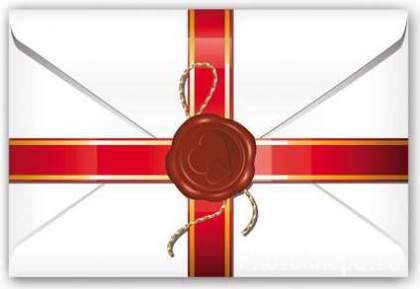 СлагаемоеОтрезок Задача Условие Неравенство Предложение Запятая Звук Диктант Ударение Слог Сказка Поговорка Потешка Стихотворение Космос Природа Вода Ягода Листопад Ножницы Бумага Аппликация Клей Шаблон 